Antrag
auf 1. Sondernutzungserlaubnis zum Aufstellen einer Ladestation im öffentlichen Raum der Hansestadt Lüneburg und 2. Anordnung entsprechender Verkehrszeichen nach StVODieses Formular bitte ausfüllen und als PDF bei ordnungsamt@stadt.lueneburg.de einreichen.Fügen Sie hier eine Kartenübersicht und ein Foto des geplanten Standorts der Ladesäule ein:
(Bei Bedarf können auch mehr Bilder hinzugefügt werden, wenn dies der Verständlichkeit des Antrags dient.)Weitere Beschreibungen:Hinweis: Im Nachgang, wenn der Zeitraum der Errichtung der Ladesäule(n) bekannt ist, ist ein Antrag für die Verkehrsrechtliche Anordnung zur Baustelleneinrichtung zu stellen:Anträge auf Erteilung einer verkehrsrechtlichen Anordnung für Baustellen an und auf Straßen sind rechtzeitig 10-14 Tage vor Baubeginn unter Benennung eines qualifizierten Verantwortlichen, der in den geltenden Richtlinien für die Sicherung von Arbeitsstellen an Straße (RSA) geschult ist, durch die Unternehmen – die Bauunternehmen zusätzlich durch Vorlage eines Verkehrszeichenplans – beim Bereich Ordnung, Schießgrabenstraße 7, 21335 Lüneburg zu stellen (siehe § 45 Absatz 6 StVO). Es ist ein MVAS-Schulungsnachweis der Verantwortlichen bei Antragstellung beizufügen.Den Antrag auf Erteilung einer verkehrsrechtlichen Anordnung für Baustellen an und auf Straßen finden Sie auf der städtischen Webseite im Bereich Elektromobilität. Unterschrift: _________________________________Datum: Ort: Antragsteller:Adresse des Antragstellers:Telefonnummer:E-Mail Adresse:Typ der Ladestation: bis zu 22 kW (AC)      mehr als 22 kW (DC)Anzahl an Ladepunkten:Ladestecker: Typ 2      CCS      CHAdeMO      SuperchargerKabellänge (in Metern):Ladeleistung:Einsatzbereich:Eichrechtskonform:Produktbeschreibung:Verwendung von zertifiziertem Ökostrom? Ja      NeinAdresse der Aufstellung:Geplante Aufstellung ab:Zeitraum der Beantragung Unbefristet      Befristet bis:  Antrag auf eine Sondernutzungserlaubnis für das oben geschilderte Aufstellen der Ladesäule im öffentlichen RaumAntrag auf Anordnung der notwendigen Beschilderung (VZ 314 „Parken“, ZZ 1050-32 „Elektroautos während des Ladevorgangs“ und  ZZ 1040-32 „Parkscheibe 2 Stunden“).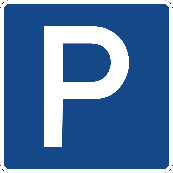 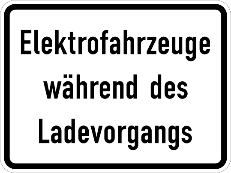 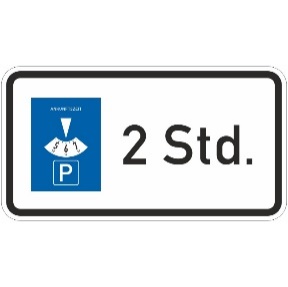 Die Aufstellung wird durch die AGL Abwasser, Grün & Lüneburger Service GmbH übernommen, die Kosten trägt der Antragsteller.Rechnungsadresse (falls abweichend):Kartenübersicht Foto des Standorts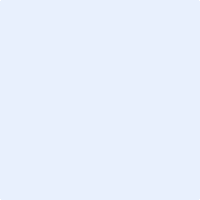 